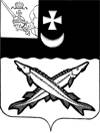 ПРЕДСТАВИТЕЛЬНОЕ СОБРАНИЕБЕЛОЗЕРСКОГО МУНИЦИПАЛЬНОГО РАЙОНА                                           РЕШЕНИЕОт  25.12.2017№ 115В соответствии со статьей 21 Федерального закона от 26.12.2008 №294-ФЗ «О защите прав юридических лиц и индивидуальных предпринимателей при осуществлении государственного контроля (надзора) и муниципального контроля» (с последующими изменениями и дополнениями), статьей 18 Устава района,Представительное Собрание Белозерского муниципального района РЕШИЛО:1. Дополнить пункт 7.1. раздела 7 «Права юридических лиц, индивидуальных предпринимателей и граждан, в отношении которых проводятся мероприятия по муниципальному лесному контролю» Положения об организации и осуществлении муниципального лесного контроля на территории Белозерского муниципального района, утвержденного решением Представительного Собрания района от 23.04.2013 №28 (с последующими изменениями и дополнениями) подпунктом 7 следующего содержания:«7) привлекать Уполномоченного при Президенте Российской Федерации по защите прав предпринимателей либо уполномоченного по защите прав предпринимателей в субъекте Российской Федерации к участию в проверке.».2. Настоящее решение вступает в силу после его опубликования в районной газете «Белозерье»  и подлежит размещению на официальном сайте Белозерского муниципального района в информационно-телекоммуникационной сети «Интернет».Глава района:							    	      Е.В.ШашкинО внесении дополнения в решение Представительного Собрания района от 23.04.2013 №28